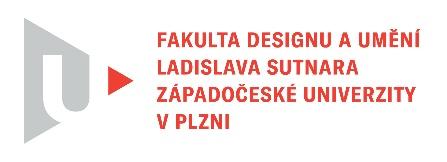 Protokol o hodnoceníkvalifikační práce Název bakalářské práce: Vanilková smrtPráci předložil student: MRÁZKOVÁ ŠtěpánkaStudijní obor a specializace: Ilustrace a grafika, specializace Komiks a ilustrace pro dětiHodnocení vedoucího práce/ Posudek oponenta práce  *Práci hodnotil: MgA. Ing. Václav ŠlajchCíl práceCíl práce byl naplněn po formální i faktické stránce. Stručný komentář hodnotiteleAutorka předkládá k hodnocení emo-manifest s názvem “Vanilková smrt”, lyrický příběh zachycující motivy neúnosné duševní choroby a sebepoškozování. Komiksová kniha kloubí specifickou vizuální i slovní poetiku do unikátního atmosférického celku, snad vzdáleně evokujícího ducha tvorby korejského režiséra Kim Ki Duka (který ovšem podobného efektu dosáhl pomocí básně filmové, a navíc téměř nebo zcela beze slov). Oceňuji sofistikovanou práci s panelovou kompozicí, která dává čtení velmi dobrý rytmus a “flow”, barevnost a subtilní linku. Výhrady mám k neoriginální stylizaci obličejů a v některých momentech možná už přehnané snaze o emocionální  přepjatost.   Vyjádření o plagiátorstvíNejsou mi známy důvody, kvůli kterým by se předkládaná kvalifikační práce dala považovat za plagiát. 4. Navrhovaná známka a případný komentářPráce je obsahově i formálně na kvalitní úrovni s patrnými prvky výraznější osobní citové investice. Jedná se (jak jsem pochopil z průvodní zprávy) o určitou formu reflexe autorčina již šest let překonaného depresivního období. V tomto ohledu spatřuji přínos i v dokumentární stránce díla. Navrhuji hodnocení Výborně. Datum: 03/05/2023				Podpis:						MgA. Ing. Václav Šlajch	*) Nehodící se škrtněteTisk oboustranný